paper title
should go hereABSTRACTThis template provides information about the sections and sub-sections numbering, format of body text, figures, equations, tables and references. Please, follow these instructions carefully.Keywords: put keywords here (max. 5) separated by commas.introductionBefore submitting your paper, please change the name of your file to “your_last_name-ICAD2011.doc” (without quotes).The format of the paper is exemplified in this template. The adopted paper sheet format is A4. The maximum number of pages is eight. The section break after the References section, in the end of the body text, was introduced to balance the length of the columns in the last page of the paper.The list of authors after the paper title is a table. Authors’ names should go in Garamond 12 pt bold, affiliation and address in Garamond 10 pt. All the body text should be written in Garamond 10 pt, except for sections and sub-sections, which should be 11 pt bold. Feel free to change the number and the width of the columns to fulfil your needs. Please follow carefully the paragraph formatting of sections, sub-sections, equations, figures and tables captions.Units of measurement should be expressed as SI units. U.S. customary units may be given in parentheses. Nomenclature should follow standard usage, and a table of nomenclature may be included after the keywords, if it is found appropriate. Equations should be numbered consecutively, from (1) to the end of the paper. The number enclosed in parentheses should appear in the same line as its equation, and be set flush right in the column.		(1)Figures should be numbered successively from “Figure 1.” to the end of the paper. They should have a caption consisting of a description of the figure.Figures should be drawn in a manner that reproduces well: high-contrast black and white is recommended.The text in figures should be of the same size and style as the body of the paper. If needed, a blank line may separate the body text form the top of each figure.Figures may span more than one column, but they may be centred, placed at the top or the bottom of the page, and not extend into the margins of the page.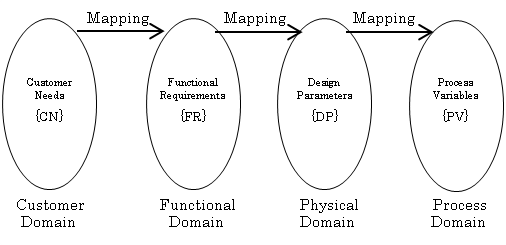 Figure 1. Put figure caption here.Tables should be numbered successively from “Table 1.” to the end of the paper. They should have a caption consisting of a description of the table. A blank line should separate the bottom of each table from the body text. Tables may span more than one column, but they may be centred, placed at the top or the bottom of the page, and not extend into the margins of the page. Table 1. Put table caption here.Appendices may be included if they provide background, non-original material necessary to understand the paper although they are not recommended. They count towards the page limit.References should be cited in the text by giving the last names of the author(s) and year of publication, for example “Previous work [Smith and Jones, 1999]...” or “Smith and Jones [1999]...” For citations with three or more authors, the form “Smith et al. [1998]” may be used.In addition, references may be distinguished by appending letters to the year of publication as needed, for example “Smith and Jones [1997a, 1997b]...”.References should be listed together at the end of the paper. They should be arranged alphabetically according to the last name of the author(s).The text for the references should be of the same size and style as the body of the paper.The paragraph formatting for the references should follow the examples given at the end of this template.Put body text here. Put body text here. Put body text here. Put body text here. Put body text here. Put body text here. Put body text here. Put body text here. Put body text here. Put body text here. Put body text here. Put body text here. Put body text here. Put body text here. Put body text here. Put body text here.SectionPut body text here. Put body text here. Put body text here. Put body text here. Put body text here. Put body text here. Put body text here. Put body text here.Put body text here. Put body text here. Put body text here. Put body text here. Put body text here. Put body text here. Put body text here. Put body text here.SubsectionPut body text here. Put body text here. Put body text here. Put body text here. Put body text here. Put body text here. Put body text here. Put body text here.ConclusionPut body text here. Put body text here. Put body text here. Put body text here. Put body text here. Put body text here. Put body text here. Put body text here.Referencesexample book chapter [Dwarakanath, et al., 1996]:[1]	Dwarakanath S., Blessing L., Wallace K., “Descriptive Studies: A Starting Point for Research in Engineering Design”, in Advances in Mechanical Engineering, T.S. Mruthyunjaya, (ed.), New Delhi, India: Narosa Publishing House, pp. 341-361, 1996.example journal article  [Evbuomwan, et al., 1996]:[2]	Evbuomwan N.F.O., Sivaloganathan S., Jebb A., “A Survey of Design Philosophies, Models, Methods and Systems”, Proceedings IMechE Part B: Journal of Engineering Manufacture, Vol. 210, No. B4, pp. 301-320, 1996.example thesis [Nordlund, 1996]:[3]	Nordlund M., “An Information Framework for Engineering Design based on Axiomatic Design”, Doctoral Thesis, Department of Manufacturing Systems, The Royal Institute of Technology (KTH), Stockholm, Sweden, 1996.  ISRN KTH/TSM/R-96/11-SEexample book [Suh, 1990]:[4]	Suh N.P., The Principles of Design, New York: Oxford University Press, 1990.  ISBN 0-19-504345-6example conference paper [Ullman, 1991]:[5]	Ullman D.G., “The Status of Design Theory Research in the United States”, International Conference on Engineering Design, ICED ‘91, Zurich, Aug. 27-29, 1991.Mary Kathryn Thompsonmkt@kaist.eduDepartment of Civil and Environmental EngineeringKorea Advanced Institute of Science and Technology373-1 Guseong-dong Yuseong-gu305-701, Daejeon, South KoreaAntónio Gonçalves-Coelhogoncalves.coelho@fct.unl.ptDepartment of Mechanical and Industrial EngineeringFaculty of Science and Technology The New University of LisbonCampus de Caparica, 2829-516 Caparica, PortugalHeadingHeadingdata heredata heredata heredata here